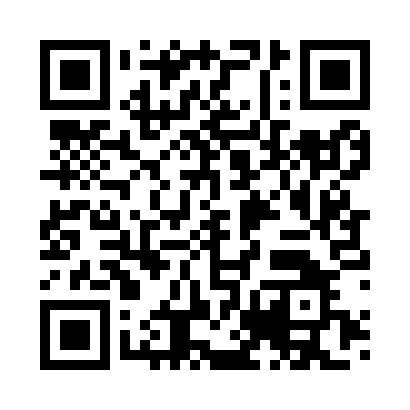 Prayer times for Zsuhoc, HungaryMon 1 Jul 2024 - Wed 31 Jul 2024High Latitude Method: Midnight RulePrayer Calculation Method: Muslim World LeagueAsar Calculation Method: HanafiPrayer times provided by https://www.salahtimes.comDateDayFajrSunriseDhuhrAsrMaghribIsha1Mon2:245:0212:516:158:4111:042Tue2:255:0212:526:158:4111:043Wed2:265:0312:526:158:4011:034Thu2:285:0412:526:158:4011:025Fri2:295:0412:526:158:4011:016Sat2:315:0512:526:158:3911:007Sun2:325:0612:526:148:3910:598Mon2:345:0612:536:148:3810:579Tue2:365:0712:536:148:3810:5610Wed2:375:0812:536:148:3710:5511Thu2:395:0912:536:148:3710:5312Fri2:415:1012:536:138:3610:5213Sat2:435:1112:536:138:3510:5114Sun2:455:1212:536:138:3510:4915Mon2:475:1312:536:128:3410:4716Tue2:495:1312:546:128:3310:4617Wed2:515:1412:546:128:3210:4418Thu2:535:1512:546:118:3110:4219Fri2:555:1612:546:118:3110:4120Sat2:575:1712:546:108:3010:3921Sun2:595:1912:546:108:2910:3722Mon3:015:2012:546:098:2810:3523Tue3:035:2112:546:088:2710:3324Wed3:055:2212:546:088:2610:3125Thu3:075:2312:546:078:2510:2926Fri3:095:2412:546:078:2310:2727Sat3:115:2512:546:068:2210:2528Sun3:145:2612:546:058:2110:2329Mon3:165:2712:546:048:2010:2130Tue3:185:2912:546:048:1910:1931Wed3:205:3012:546:038:1710:17